Decription about the building, which is suitable for business (for sale)Contact person: Laimutė VilimavičienėPhone.: (8 458) 27174,Mobile phone. (8 612) 94668Email:  l.vilimaviciene@post.rokiskis.lt Photos: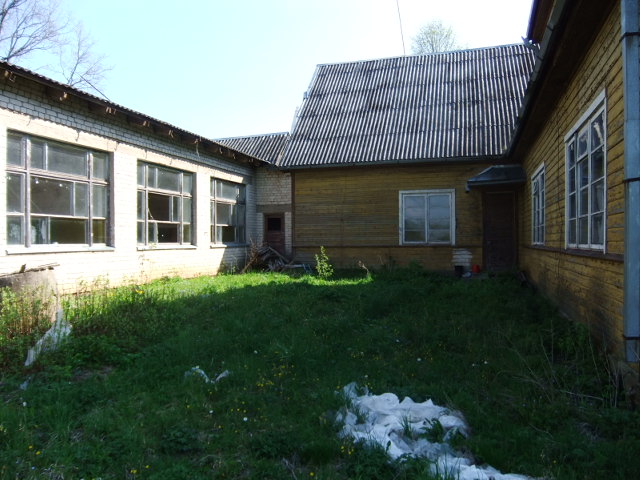 Building characteristicsBuilding characteristicsAddress  (place)Kaštonų str. 38, Salos village, Rokiškis regionPropertyBelongs to MunicipalityDetaided and special plan The current building usage purposeFormer school, boiler house, yard outbuildingPlanned building usage purpose according to the documents of territory planning Building area (sq.m)211,68 sq.mState of the buildingSatisfactoryNeighbouring territoriesBorder upon private holdingsExploitation NoInfrastructureInfrastructureCommunication infrastructure:Trunk-roads,  regional roads, local roads (streets)Building is settled near the street, two kilometres from the road Rokiškis-Panevėžys, 10 kilometres from Rokiškis.Engineering infrastructure:Water supplyWaste waterElectricity networksStreet lightingHeating networks++ +-+ (local)